о семинаре «Библиотека-пространство памяти, культуры, творчества» 01-03.06.2016      Бюджетное учреждение культуры Вологодской области «Областной научно-методический центр культуры» совместно с бюджетным учреждением культуры Вологодской области «Областная универсальная научная библиотека им. И.В. Бабушкина» с 01 июня  по 03 июня  2016 года проводит в рамках совещания директоров  семинар по теме: «Библиотека – пространство памяти, культуры, творчества».	Категория слушателей: директора и заместители директоров  ЦБС Вологодской области.     Семинар пройдет на базе МБУК Верховажской МЦБС. В программу семинара  включены темы:     I. Деятельность библиотек Верховажского района.Тема: Библиотека – пространство памяти, культуры, творчества: опыт работы МБУК Верховажской МЦБС.Проектная и издательская деятельность библиотек. Опыт создания и поддержки полнотекстовых баз данных Верховажской  центральной библиотеки.Организация культурно-досуговой деятельность библиотеки.Социальное партнерство - поиск единомышленников. Библиотеки и власть. Грани сотрудничества. Инновации в работе детской библиотеки.     II. Выездные занятия:Терменгская библиотека-филиал № 13 Библиотека как центр досуга и общения: опыт работы Терменгской библиотеки-филиала     № 13 Чушевицкая библиотека-филиал № 15Библиотека - центр общественной жизни села. Школа и библиотека: грани сотрудничества. «Тропинками Чушевицкого края».Шелотская библиотека-филиал № 16Край родной – отечество мое. Библиотека и музей: грани сотрудничества.  Музей писателя. Туристический маршрут«Один  день на родине В.Ф.  Тендрякова» д. Макаровская.     III.Трибуна директора                                                                                                                            Тема: Оцифровка фондов общедоступных библиотек Вологодской области: задачи, проблемы, перспективы.День отъезда из Вологды в Верховажье – 01 июня 2016 г. в 14.00 от здания ВОУНБ по адресу: ул. М. Ульяновой, д.1 на заказном автобусе.Регистрация участников семинара  02 июня  2016 года, в четверг, с 9.00 до 9.30 в Верховажской центральной районной библиотеке по адресу: с. Верховажье, ул. Петухова, д.5     Открытие семинара 02 июня в 9.30. Окончание занятий 03 июня 2016 года в 15.30     День отъезда из Верховажья в Вологду  03 июня 2016 г. в 15.30Командируемым сохраняется средняя заработная плата по месту основной работы. Оплата    командировочных расходов производится за счет направляющей стороны.Кандидатуры участников семинара просим сообщить до 26 мая 2016 года куратору группыТ.И. Лукьяновой по телефону: (8 8172) 72-13-48 или на электронную почту: lukyanova_onmc@mail.ruДЕПАРТАМЕНТ КУЛЬТУРЫ И ТУРИЗМА ВОЛОГОДСКОЙ ОБЛАСТИОБЛАСТНОЙ НАУЧНО-МЕТОДИЧЕСКИЙЦЕНТР КУЛЬТУРЫРоссия, 160000, Вологда,  Мира, 36Телефон/факс (8172) 72-49-31, e-mail: onmc_vologda@mail.ru,р/сч. № 40601810600093000001 в Отделении Вологда г. Вологда 
 л/с 007200081, ИНН 3525016239, КПП 352501001Бюджетное учреждение культуры Вологодской области «Областной научно-методический центр культуры »(БУК ВО «ОНМЦК»)05.05.2016       №   01-23/156                     На № __________    от ____________Руководителям отделов(управлений, комитетов)культуры органов местногосамоуправления муниципальныхобразований областиДиректор  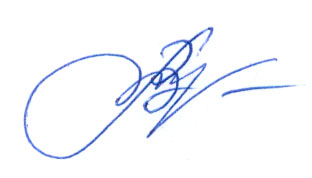                    Л.В. Мартьянова